ДЕРЖАВНА СЛУЖБА УКРАЇНИ З НАДЗВИЧАЙНИХ СИТУАЦІЙВІННИЦЬКИЙ ОБЛАСНИЙ ЦЕНТР З ГІДРОМЕТЕОРОЛОГІЇЩОМІСЯЧНИЙ БЮЛЕТЕНЬЗАБРУДНЕННЯ АТМОСФЕРНОГО ПОВІТРЯМІСТА  ВІННИЦІЗА ЛЮТИЙ  2021 РОКУ№ 02ВІННИЦЯ 2021У лютому систематичні спостереження за вмістом шкідливих речовин в атмосферному повітрі м. Вінниця проводились лабораторією спостережень за забрудненням атмосфери (ЛСЗА) Вінницького ЦГМ на двох стаціонарних постах (ПСЗ): ПСЗ №1 розташований по вулиці Київська, 25; ПСЗ№2 – на Немирівському шосе, 29. У повітрі визначалось 15 забруднювальних домішок, з них основні - завислі речовини, діоксид сірки, оксид вуглецю та діоксид азоту і специфічні - фтористий водень, аміак, формальдегід та вісім важких металів (залізо, кадмій, манган, мідь, нікель, свинець, хром, цинк). Оцінка стану забруднення атмосферного повітря проводилась шляхом порівняння з відповідними гранично допустимими концентраціями (ГДК) речовин у повітрі населених міст. У лютому в атмосферному повітрі міста спостерігався помірно високий вміст діоксиду азоту (речовина 3 класу небезпеки), фтористого водню (речовина 2 класу небезпеки). Загалом по місту середня за лютий  концентрація по діоксиду азоту перевищувала ГДКс.д. у 3,2  рази, по фтористому водню – у 1,5 рази.  На ПСЗ № 2, що по Немирівському шосе, 29, середньомісячна концентрація діоксиду азоту перевищувала ГДКм.р. у 2,4 рази, по фтористому водню – у 1,3 раз.  На ПСЗ №1 по діоксиду азоту - у 4,0 разів, по фтористому водню – у 1,7 раз. (табл. 1).Максимальні концентрації досягали 1,5 ГДКм.р. по діоксиду азоту і 1,0 ГДКм.р. по фтористому водню (табл. 2). Кількість випадків перевищення ГДКм.р. з діоксиду азоту у лютому становила 27. Середньомісячні та максимальні з разових концентрацій інших забруднювальних домішок не перевищували відповідні санітарно-гігієнічні нормативи. Вміст важких металів у повітрі був значно нижче рівня відповідних ГДКс.д.За індексом забруднення атмосферного повітря (ІЗА) загальний рівень забруднення у лютому загалом по місту характеризувався, як підвищений. Середньомісячні концентрації завислих речовин, діоксиду сірки і оксид вуглецю на ПСЗ № 1 та ПСЗ №2 були однакові.Порівняно з лютим   2020  року  середні концентрації забруднювальних речовин по м. Вінниці незначною мірою знизилась за рахунок зменшення концентрацій по завислих речовинах та формальдегіду. Діоксид сірки, оксид вуглецю та аміак залишились без змін. Максимальні концентрації забруднювальних речовин,  не значною мірою знизились. Таблиця 1. Середньомісячні концентрації забруднювальних речовин в атмосферному повітрі м. Вінниця  (в кратності ГДКс.д.) за лютий  2021 року  і в порівнянні з лютим  2020 року.Таблиця 2. Максимальні концентрації забруднювальних речовин в атмосферному повітрі м. Вінниця (в кратності ГДКм.р.) за лютий  2021 року і в порівнянні з лютим 2020 року.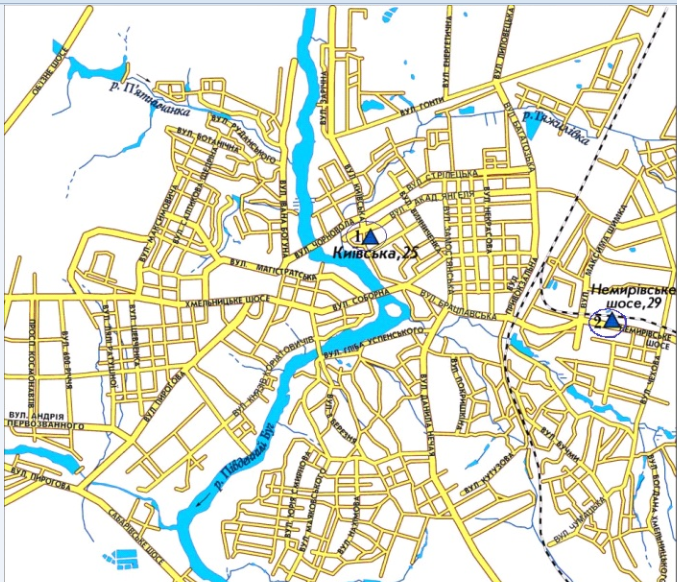   Забруднення повітря по постах м.Вінниці за лютий  2021р. по ІЗА.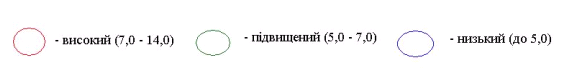 ЩОМІСЯЧНИЙ БЮЛЕТЕНЬЗАБРУДНЕННЯ АТМОСФЕРНОГО ПОВІТРЯМІСТА  ВІННИЦІЗА ЛЮТИЙ  2021 РОКУ         Відповідальний за випуск               Юрій  ВЛАСОВВиконавець                                   Наталія  МАТІЯШВінницький обласний центр з гідрометеорологіїКопіювання матеріалів цього видання без авторського дозволу заборонено,при використанні необхідно робити відповідні посиланняВих. N 992-23/992            від 12.03.2021р.________________________________________________________________________вул. Руданського/І.Богуна, 14/127, м.Вінниця, 21010, тел./факс (0432) 67-33-59, 67-04-24E-mail: pgdvinnitsa@meteo.gov.ua; vinpogoda.at.ua______________________________________________________________________________________ДомішкиНомери ПСЗНомери ПСЗ	По місту		По місту	Домішки122021 рік2020 рікДомішкисередньомісячні концентрації в мг/м3середньомісячні концентрації в мг/м3середньомісячні концентрації в мг/м3середньомісячні концентрації в мг/м3завислі речовини0,40,40,40,5діоксид сірки	0000оксид вуглецю0,30,30,30,3діоксид азоту4,02,43,22,5фтористий водень1,71,31,51,0аміак	не визначається 0,20,20,2формальдегід1,8не визначається1,83,0ДомішкиНомери ПСЗНомери ПСЗПо містуПо містуДомішки122021 рік2020 рікДомішкимаксимальні разові концентрації в мг/м3максимальні разові концентрації в мг/м3максимальні разові концентрації в мг/м3максимальні разові концентрації в мг/м3завислі речовини0,20,20,20,4діоксид сірки0000оксид вуглецю0,30,30,30,4діоксид азоту1,51,41,51,4фтористий водень1,01,01,01,0аміак	не визначається0,10,10,1формальдегід0,5не визначається0,51,3